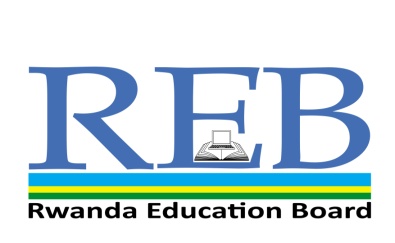    P5 END OF YEAR EXAMINATIONS, 2019    MATHEMATICSDURATION: 2 HOURS 30 MINUTESMARKS:    Instructions:Don’t open this question paper until you are told to do so`.All questions are compulsory.Read each question carefully before answering it.Use only a blue or black pen.P5 MATHEMATICS, 2019ANSWER ALL QUESTIONS (100MARKS)1.Write the following number in words   : 671 379  :…………………….. ……………………………….                                                                      2marks)2. Write the following in figures: Nine hundred seven thousand one hundred and seven.: ………………………………………..                                                         (2marks)3. a) What is the place value of digit 3   in the number 235 176.          (1mark)   b) What is the place value of 4 in the number 321 456                      (1mark)4. Write the following number in expanded form   776 707                  (1mark)5. Compare the following numbers using    <, > or =                           (3marks)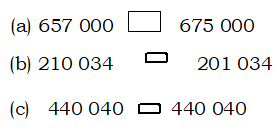 6) If  one Shirt   costs  10 000F . Calculate the cost of 5 shirts ?         (2marks)7). Workout: a) 272 142 + 203 512 + 402 123   =                                 (1mark)                      (b) 874 450 – 583 750                                                   (1mark)                                                          (c) 648 × 212                                                               (2marks)                      (d) 581 × 611                                                                (1mark)                       e) 858 ÷ 22 =                                                                (2marks)                       f)  (+3) + (–4)                                                                 (1mark)                       g) (–3) + (–4)                                                                  (1mark)  8. (a) Test if 1 824 is divisible by 3?                                                   (2marks)       (b)  Test if   56 480    is  divisible   by 5                                         (2marks)9) Arrange  the following integers  by descending order    +1, +3, –10, –2, –4, 0                                                                                                                       1mark)10) Arrange these integers by ascending order            –8, –5,   +2,  +5, +6, +1                                                                                                                         1mark)11). Prime factorize  60. And show the prime factors using indices.     (2 marks)12)Write an equivalent fraction  of                                                  (1mark)13)  How many hours are in 5 days?                                                    (1mark)14) Find the Greatest Common Factor (GCF) of 28, 42 and 56            (2marks).                                                                                   15) Write  as an improper  fraction                                                (1mark))                                                                       16) What is the Lowest Common Multiple of  6, 12 and 18?               (2marks)17) Workout the   following                                                                  (4marks)                                                     a)                                                                 b)                                                       c)                                                      d) 18. Three children had nine sweets. (a) What is the ratio of child to sweets?                                                 2marks)(b) How many sweets are needed for 4 children?                                   2marks)19. Workout   9 h 15 min – 5 h 45 min =                                              2marks)                                                                                                      20). A mathematics test  started  8:00 a.m  and ended  12:00 noon. How many         hours   did the test take                                                              (2marks) 21. Workout                       (a)                                                                                       (3marks)  (b) Write   as a decimal fraction                                                        (1mark)22.Workout :                                                                                        4marks)(a) 4 hl – 20 dal = ___ litres (b) 2 dam 3 m × 5 = ___ hm (c) 300km – 4 0000 m = ............... .dam  d)400 ha +20 000m2 = …….m 2                            23)  Kwizera earns a salary of 150 000 Frw in a month. He spends his money         as follows:He saves the remaining money. How much does he spend in total each month?                    (2 marks)How much does he save each month?                                   (2 marks) Why do you think it is important for Kwizera  to save?         (2marks)24)    Find next two terms in the sequence     (2marks)             25) A man’s stride is 10 dm long. He walks a distance of 10 dam. How many strides does he take to cover the distance?                                         (3 marks)26) A shopkeeper had 112 bottles of juice. He sold each of them at 350 Frw. How much money did he get?                                                              (3marks) 27) (a) Find the circumference of a circle garden   whose radius  is 7m.             (Take)	                                                                       3marks)28)   A rectangular tank measures 4.3 m long, 2.4 m wide and 1.5 m high. Calculate the volume of the tank. Justify your answer.                        (3marks)29) Munezero  had  litres  of milk for his  baby. During the day, the baby drank some of the milk. The milk that remained was    . How much milk did the baby drink                                                                                 (3marks)30) The length of a rectangular piece of land is 48 m by 12 m. Poles were fixed at intervals of 2 m to fence it. (a) What is the distance round the land?                                             (2marks) (b) How many poles were used to fence the land?                               (2marks)31) Calculate   the size of angles a and b in the following                    (4marks)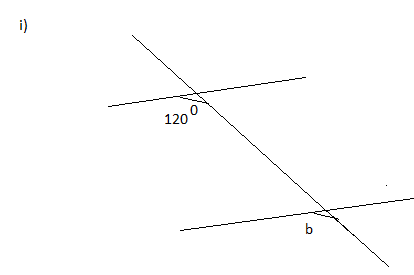 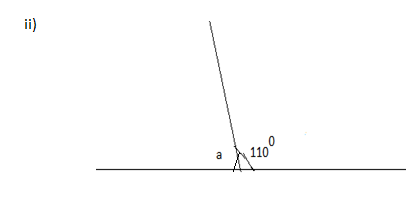           32)   Study the chart below:                                                        7marks)        Figure shows results obtained by   5 pupils in  a  SST Test    (a)    What is the bar chart about?   (b) How many pupils did the SST  Test ?   (c) What is the highest score?   (d) Who scored the lowest mark?  (f) Who scored the highest mark?   (g) How many more marks did Julius   score than Monica ?  (h) What score did  Jojo  get?33) Convert  20.000FRW into                            a) US dollars (USD)b)Euros (EUR)C)Kenya Shillings (Ksh) Using the Exchange rate indicated below                                                                                                      6marks)Items Costs Food30 000 FrwSchool fees50000Transport:15000Water and electricity25 000 Frw1USD800F1EUR900F1Ksh8,00F